.Intro:	32 counts in (approx. 27 sec)Note:	The Tag on Wall 7 happens after 16 counts. Sec 3 & 4 of the Tag are the repeated steps of Sec 1 & 2 of the Tag.#1 (1-8)	R Modified Diamond ¼ (R), R-L Side Mambo	Optional: Shimmy both shoulders while executing the mambo steps#2 (9-16)	R-L Back Quick Touches, R Coaster Step, L Forward Shuffle	#3 (17-24)	R Side, L Together, R Side Chasse, L Side, R Together, L Side Chasse	Optional: Use Cuban hips to execute these steps#4 (25-32)	R-L Vaudeville Steps, R Paddle ¼ (L) with Hips Rolled X2	Tag here on Wall 7. Begin the dance again facing 9.00 o’clock.TS1: R-L Out & In Steps, R Cross Weave, L Low Hitch & Side PointTS2: L-R Cross Samba, L Volta ½ (L)TS3: R-L Out & In Steps, R Cross Weave, L Low Hitch & Side PointTS4: L-R Cross Samba, L Volta ½ (L)Ending: At the end of Wall 9 you will be facing 3.00 o’clock, just turn your head to the left and look to the front, facing 12.00 o’clock.Celebrities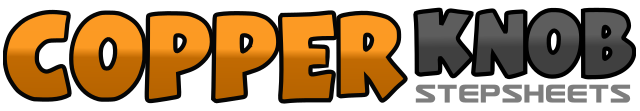 .......Count:32Wall:4Level:Improver.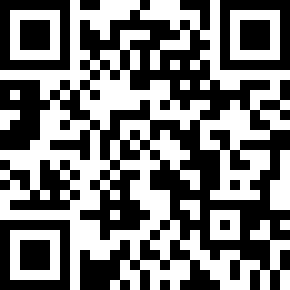 Choreographer:EWS Winson (MY) - January 2017EWS Winson (MY) - January 2017EWS Winson (MY) - January 2017EWS Winson (MY) - January 2017EWS Winson (MY) - January 2017.Music:Brave Honest Beautiful (feat. Meghan Trainor) - Fifth HarmonyBrave Honest Beautiful (feat. Meghan Trainor) - Fifth HarmonyBrave Honest Beautiful (feat. Meghan Trainor) - Fifth HarmonyBrave Honest Beautiful (feat. Meghan Trainor) - Fifth HarmonyBrave Honest Beautiful (feat. Meghan Trainor) - Fifth Harmony........1&2Weight on LF: Cross RF over LF (1), turn 1/8 R stepping LF to L side (&), step RF back (2)	1.303&4Cross LF behind RF (3), turn 1/8 R stepping RF to R side (&), cross LF over RF (4)	3.005&6Rock RF to R side (5), recover weight on LF (&), close RF next to LF (6)	3.007&8Rock LF to L side (7), recover weight on RF (&), close LF next to RF (8)	3.00&1&2Step RF back (&), touch L toes beside RF (1), step LF back (&), touch R toes beside LF (2)	3.00&3&4Step RF back (&), touch L toes beside RF (3), step LF back (&), touch R toes beside LF (4)	3.005&6Step RF back (5), close LF next to RF (&), step RF forward (6)	3.007&8Step LF forward (7), close RF next to LF (&), step LF forward (8) ***	3.001-2Step RF to R side (1), close LF beside RF (2) 	3.003&4Step RF to R side (3), close LF beside RF (&), step RF to R side (4)	3.005-6Step LF to L side (5), close RF beside LF (6)	3.007&8Step LF to L side (7), close RF beside LF (&), step LF to L side (8)	3.001&2&Cross RF over LF (1), step LF to L side (&), touch R heel diagonally to R side (2), close RF next to LF (&)	3.003&4&Cross LF over RF (3), step RF to R side (&), touch L heel diagonally to L side (4), close LF next to RF (&)	3.005-8Step RF forward (5), turn ¼ L rolling hips from L to R (6), step RF forward (7), turn ¼ L rolling hips from L to R (8)	9.001-4Step RF forward to R diagonal (1), step LF forward to L diagonal (2), step RF back in place (3), step LF back in place (4) – Shimmy both shoulders5&6&7Cross RF over LF (5), step LF to L side (&), cross RF behind LF (6), step LF to L side (&), cross RF over LF (7)&8Lift up L knee at a low level beside RF (&), point L toes to L side (8)1&2Cross LF over RF (1), rock RF to R side (&), recover weight on LF (2)3&4Cross RF over LF (3), rock LF to L side (&), recover weight on RF (4)5&6&Turn 1/8 L stepping LF forward (5), lock RF behind L heel (&), turn 1/8 L stepping LF forward (6), lock RF behind L heel (&)7&8Turn 1/8 L stepping LF forward (7), lock RF behind L heel (&), turn 1/8 L stepping LF forward (8)1-4Step RF forward to R diagonal (1), step LF forward to L diagonal (2), step RF back in place (3), step LF back in place (4) – Shimmy both shoulders5&6&7Cross RF over LF (5), step LF to L side (&), cross RF behind LF (6), step LF to L side (&), cross RF over LF (7)&8Lift up L knee at a low level beside RF (&), point L toes to L side (8)1&2Cross LF over RF (1), rock RF to R side (&), recover weight on LF (2)3&4Cross RF over LF (3), rock LF to L side (&), recover weight on RF (4)5&6&Turn 1/8 L stepping LF forward (5), lock RF behind L heel (&), turn 1/8 L stepping LF forward (6), lock RF behind L heel (&)7&8Turn 1/8 L stepping LF forward (7), lock RF behind L heel (&), turn 1/8 L stepping LF forward (8)